ЗАНЯТИЕ № 4  №5  (практическое).Тема: Легкоатлетические виды двигательной деятельности для поддержания должного уровня физического и психического здоровьяЦель занятия: Развить адаптационные возможности организма к физическим упражнениям посредством выполнения тренировок с собственным весом ,циклических ациклических виды двигательной деятельностиМесто: самостоятельно в домашних условиях (возможно на свежем воздухе).Перечень формируемых практических навыков.1. Формируется навык принимать организационно-методические решения при выполнении индивидуально подобранных средств физической культуры для личностного развития и поддержания должного уровня физического и психического здоровья2. Формируются адаптационные возможности организма при выполнении физических упражнений.Технологическая карта самостоятельного проведения практических занятий №4 и № 5.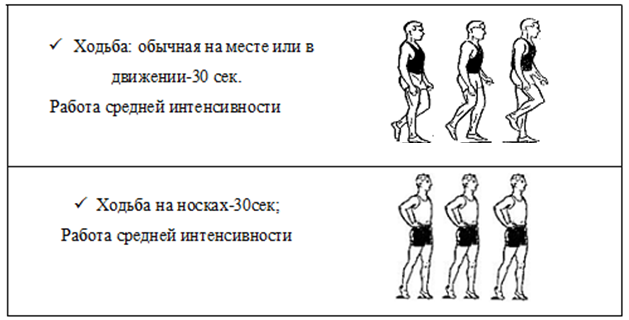 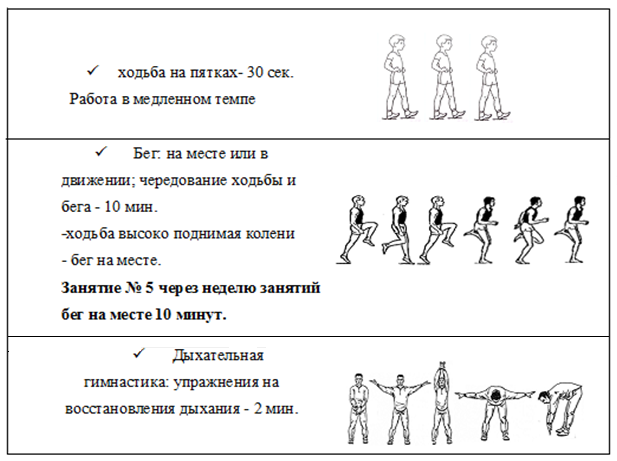 КОМПЛЕКС 1 И КОМПЛЕКС 2 МОЖНО ЧЕРЕДОВАТЬКОМПЛЕКС  2  И КОМПЛЕКС1 МОЖНО ЧЕРЕДОВАТЬКОМПЛЕКС  3  ОБЯЗАТЕЛЬНЫЙ  К  ВЫПОЛНЕНИЮКоличество выполнений упражнений 15-20-30 раз (зависит от уровня физической подготовленности и самочувствия) Для контроля со стороны преподавателя заполнить таблицу самоконтроля практического занятия. Самоконтроль практического занятия (задание №2)Примечание ЧСС измеряется за 10 секунд. Полученный результат умножается на цифру 6. Полученный результат записывается в таблицу. Отправить преподавателю.Вводная часть 10 мин.Комплекс ОРУ, дозировка упражнений 8-10 раз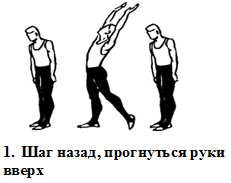 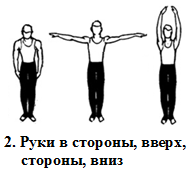 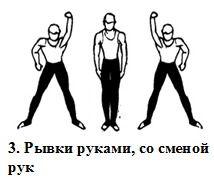 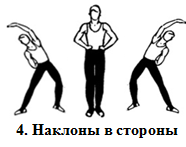 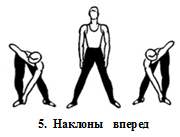 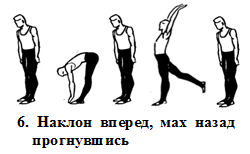 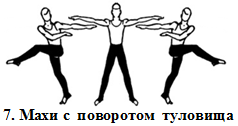 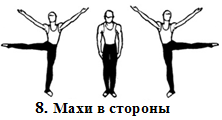 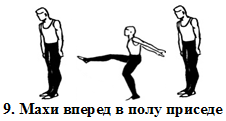 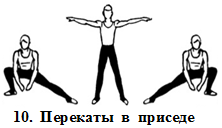 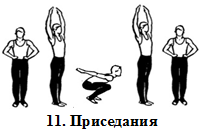 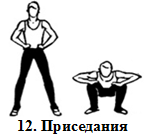 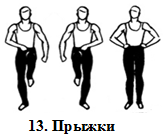 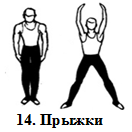 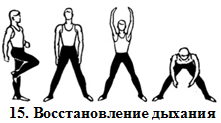 2. Основная часть (20 -25 мин.)Выполнение беговых упражнений на месте или в движении.Дозировка 20-30 сек выполнение упражнения 15 -20 сек. отдых.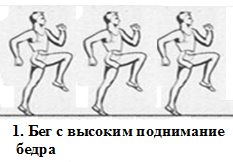 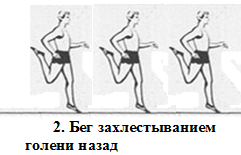 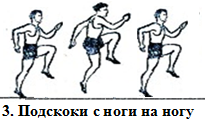 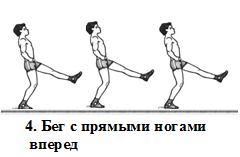 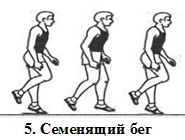 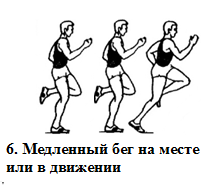 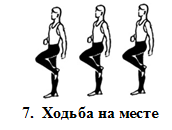 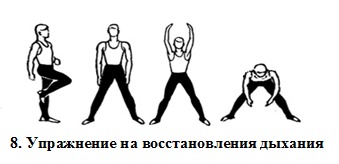 Отдых 30 - 40 сек.Выполнение спец упражнений 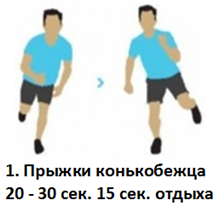 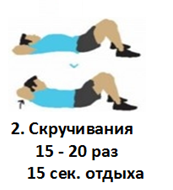 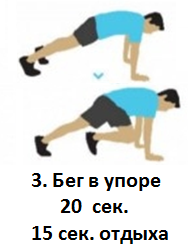 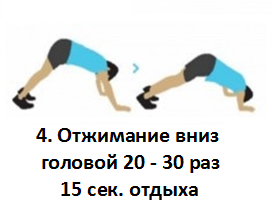 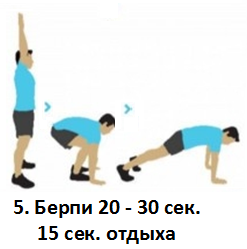 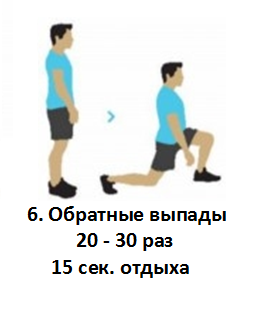 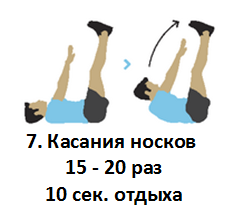 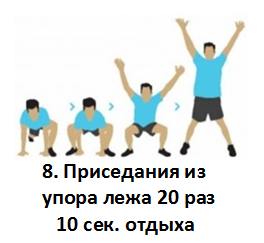 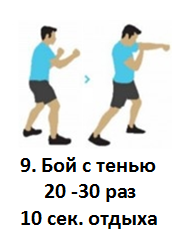 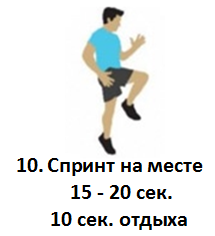 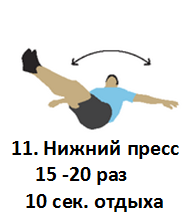 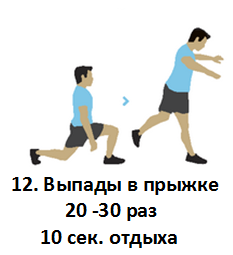 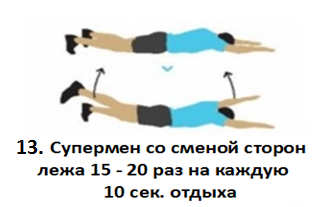 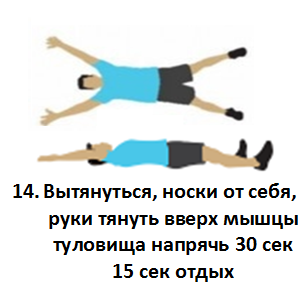 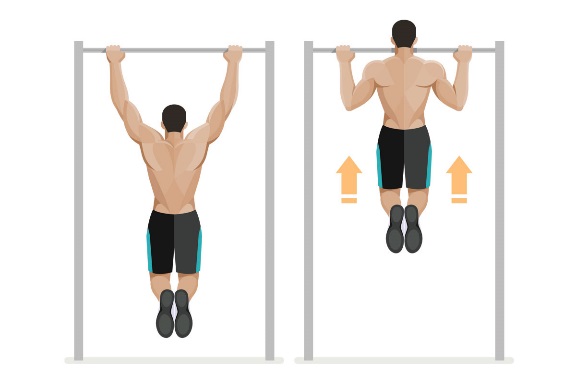 1. Подтягивания на перекладинеБазовое функциональное упражнение для развития мышц спины, плечевого пояса и рук.3-4 подхода 8-10 повторений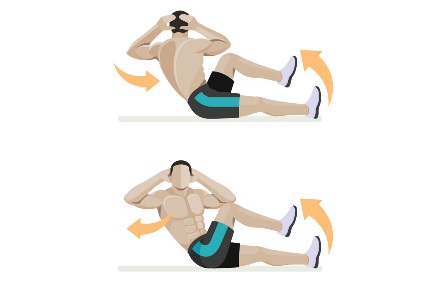 2. Упражнение “Велосипед”Одно из лучших упражнений для укрепления мускулатуры корпуса и пресса.3-4 подхода по 10-15 повторений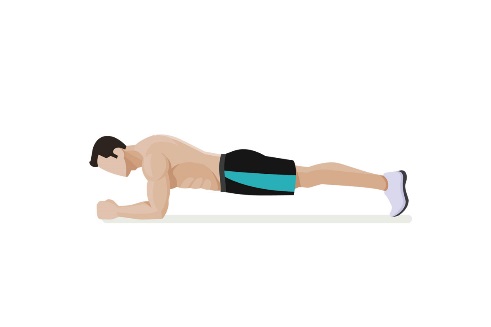 3. Планка на локтяхКлассическое упражнение планка. Помогает для улучшения осанки, укрепления пресса и развития плечевого пояса.3 подхода по 45-60 секунд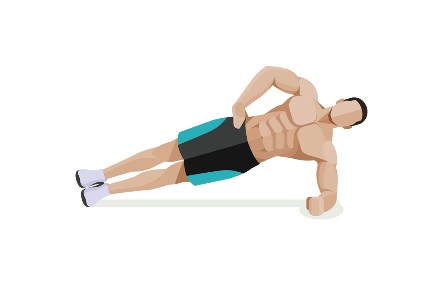 4. Боковая планкаУпражнение для развития косых мышц пресса. Во время выполнения старайтесь держать мышцы живота в напряжении3 подхода по 45-60 секунд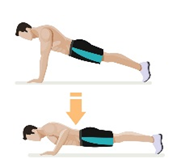 5. Отжимания от полаКлючевое упражнения для развития грудных мышц. В верхней точке отталкивайтесь от пола как можно сильнее, раскрывая спину.3-4 подхода по 10-12 повторений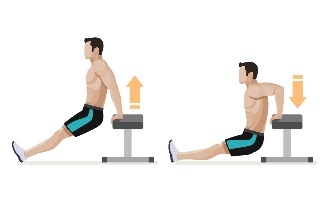 6. Обратные отжиманияУпражнение для укрепления мышц трицепса, предплечий и плечевого пояса. В верхней точке словно выталкивайте вес тела вверх.3-4 подхода по 10-15 повторений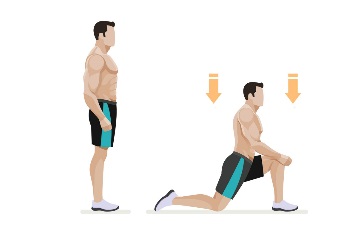 7. Выпады на одной ногеУпражнение для мышц передней поверхности бедра и для ягодиц. На выдохе опуститесь вниз, сохраняя корпус вертикальным, а пресс — напряженным.3-4 подхода по 10-15 повторений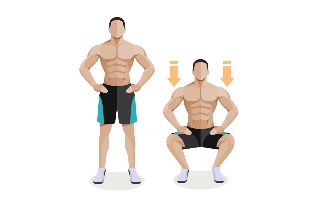 8. Приседания с весом телаКлючевое упражнение для развития мышц ног. При опускании вниз ощущайте напряжение мышц пресса. Поднимайтесь вверх на вдохе, раскрывая грудь.3-4 подхода по 10-12 повторений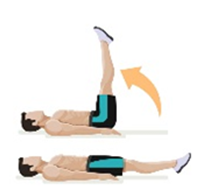 9. Подъем ног лежаУпражнение на нижний пресс. Выполняется без отрыва поясницы от пола и с постоянным ощущением работы пресса.3-4 подхода по 10-12 повторений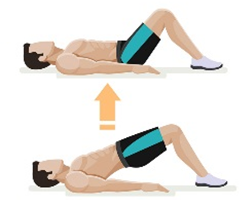 10. Подъем бедер лежаУпражнение для развития нижнего пресса и укрепления ягодиц. На выдохе поднимите бедра вверх, затем задержитесь в верхней точке.3 подхода по 45-60 секунд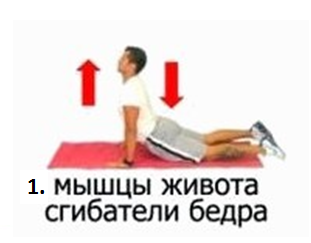 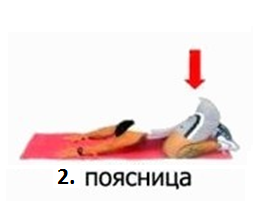 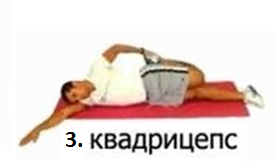 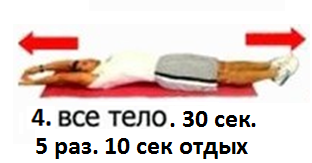 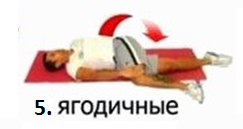 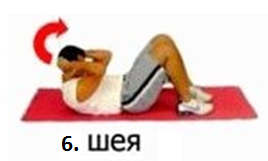 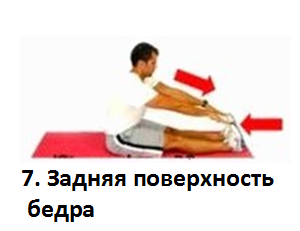 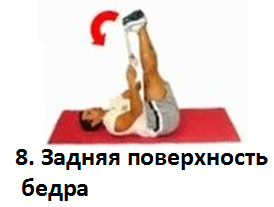 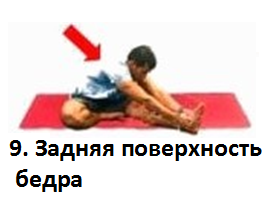 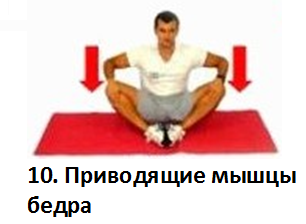 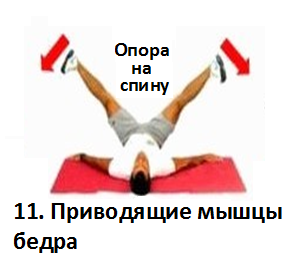 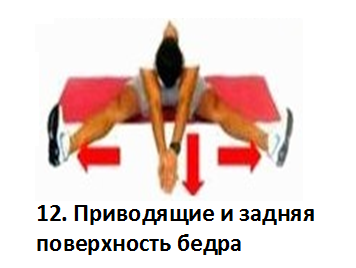 Заключительная часть 8 – 10 мин.Выполнение упражнений на релаксацию.Выполнение упражнений на релаксацию.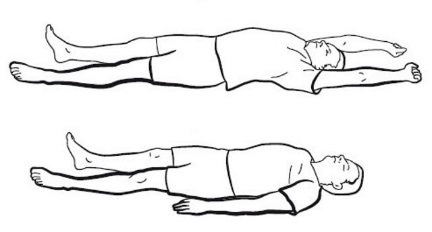 Вытянуться (30 сек) - 3 подхода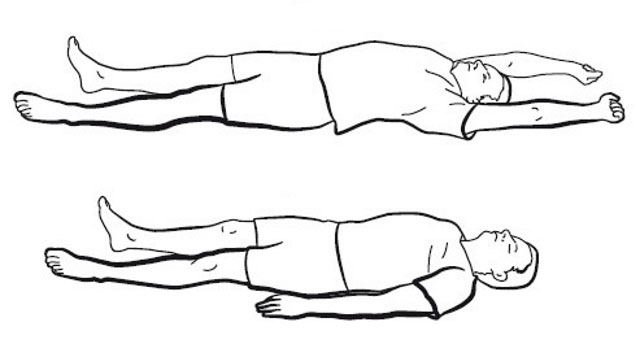 Расслабиться (10 сек) – 3 подхода 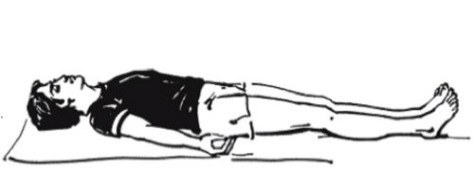 Расслабиться, закрыть глаза (1мин)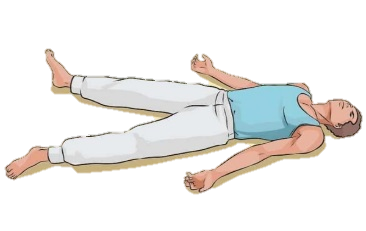 Расслабиться, закрыть глаза (2 мин.)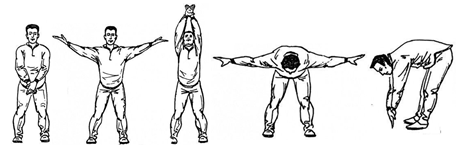 Медленно встать, руки через стороны вверх, встать на носки потянуться – глубокий вдох, опуститься на стопу, наклон вперед, руки через стороны вниз раслабить - выдохнутьМедленно встать, руки через стороны вверх, встать на носки потянуться – глубокий вдох, опуститься на стопу, наклон вперед, руки через стороны вниз раслабить - выдохнутьФ.И.ЧСС до занятияЧСС  после вводной части занятияЧСС после  основной части занятияЧСС после заключительной части занятия